Муниципальное казенное общеобразовательное учреждение«Средняя общеобразовательная школа №2 с.Карагач»Прохладненского муниципального района КБР_____________________________________________________________________________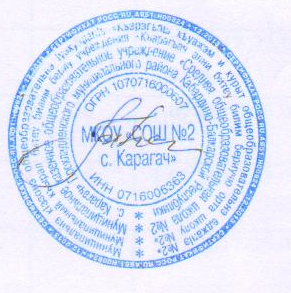 Положение о разработке предметных рабочих программ.1. Общие положения.1.1. Настоящее Положение разработано в соответствии с Федеральным законом от 29.12.2012 № 273-ФЗ «Об образовании в Российской Федерации» (п.9 ст.2) и регламентирует порядок разработки и реализации  предметных рабочих программ. 1.2.  Рабочая программа (далее — Программа) — нормативный документ, определяющий объем, порядок, содержание изучения и преподавания учебной дисциплины (курса, факультатива, курса дополнительного образования), основывающийся на государственном образовательном стандарте (федеральном и региональном компонентах, компоненте образовательного учреждения), примерной или авторской программе по учебному предмету (образовательной области).          1.2.1. Цель рабочей программы — обеспечить управление образовательным процессом по определенной учебной дисциплине (образовательной области).          1.2.2.Задачи программы:дать представление о практической реализации компонентов государственного образовательного стандарта при изучении конкретного предмета (курса); конкретно определить содержание, объем, порядок изучения учебной дисциплины (курса) с учетом целей, задач и особенностей учебно-воспитательного процесса образовательного учреждения и контингента обучающихся.          1.2.3. Функции рабочей программы: нормативная, то есть является документом, обязательным для выполнения в полном объеме;целеполагания, то есть определяет ценности и цели, ради достижения которых она введена в ту или иную образовательную область;определения содержания образования, то есть фиксирует состав элементов содержания, подлежащих усвоению учащимися (требования к минимуму содержания), а также степень их трудности;процессуальная, то есть определяет логическую последовательность усвоения элементов содержания, организационные формы и методы, средства и условия обучения;оценочная, то есть выявляет уровни усвоения элементов содержания, объекты контроля и критерии оценки уровня обученности учащихся.2. Технология разработки.2.1. Рабочая программа.  2.1.1. Рабочая программа самостоятельно разрабатывается педагогом на основе учебного плана МКОУ «СОШ №2 с. Карагач» и примерных программ учебных курсов, предметов, дисциплин (модулей), рекомендованных Министерством образования и науки Российской Федерации, авторских программ  с учетом целей и задач Образовательной программы  МКОУ «СОШ №2 с. Карагач» и отражает пути реализации содержания учебного предмета.2.1.2. Проектирование содержания образования на уровне отдельного учебного предмета (курса) осуществляется индивидуально каждым педагогом в соответствии с уровнем его профессионального мастерства и авторским видением дисциплины (образовательной области).             2.1.3. Допускается разработка Программы коллективом педагогов   одного предметного методического объединения. Данное решение должно быть принято коллегиально и утверждено приказом директора МКОУ «СОШ №2 с. Карагач». 3. Требования к структуре  рабочей программы.3.1. Структура рабочей программы.3.1.1. Структура Программы является формой представления учебного предмета (курса) как целостной системы, отражающей внутреннюю логику организации учебно-методического материала, и включает в себя следующие элементы: Титульный лист (название программы). Пояснительная записка.УМК учителя.УМК учащегося. Тематическое планирование.Приложения (контрольно-измерительные материалы):Самостоятельные работы.Контрольные работы.Зачеты.Лабораторные работы.Практические работы.Экскурсии.3.1.2. Титульный лист - структурный элемент программы, представляющий сведения о названии программы, которое должно отражать ее содержание, место в образовательном процессе, адресность.3.1.3. Пояснительная записка - структурный элемент программы, поясняющий актуальность изучения данного курса, его задачи и специфику, а также методы и формы решения поставленных задач (практическое задания, самостоятельная работа, тренинги и т.д.), рекомендации по их проведению. Для составительских программ должны быть указаны выходные данные материалов (программ, учебных пособий и т.д.),  которые были использованы при составлении программы. В Пояснительной записке должны быть обоснованы особенности методики предмета, изменения,  внесенные в программу и их обоснование, характер контрольных мероприятий по оценке качества подготовки учащихся с обоснованием (при этом необходимо указать, как именно эти мероприятия позволяют выявить соответствие результатов образования целям и задачам обучения);3.1.4. УМК учителя содержит перечень печатных источников и мультимедийных средств, которыми педагог руководствуется при разработке рабочей программы и поурочных планов.3.1.5. УМК учащегося, содержит перечень всех печатных источников и мультимедийных средств, которыми учащийся может пользоваться при изучении данного предметного курса.3.1.6. Тематический план - структурный элемент программы, содержащий наименование темы, общее количество часов. Внутри темы тематическое планирование осуществляется по следующим пунктам:№ п/п;Тема урока;Кол-во часов, отведенных на изучение темы;Тип урока;Элементы содержания;Требования к уровню подготовки;Формы контроля;Контрольное или практическое мероприятие;Демонстрационные (наглядные пособия);Домашнее задание;Запланированная дата;Дата фактического проведения.Составляется в виде таблицы.3.1.7. В приложении систематизируется КИМы для всех видов и форм планируемых контрольно- диагностических  мероприятий и инструкции практических занятий по учебному курсу за учебный год.4. Оформление рабочей программы.4.1. Рабочая программа. 4.1.1.Текст набирается в редакторе Word for Windows шрифтом Times New Roman, 10-14. 4.1.2. Титульный лист считается первым, но не нумеруется, также как и листы приложения (Приложение 1). На титульном листе указывается: • название Программы (предмет, курс); • адресность (класс или ступень обучения, или возраст обучающихся); • сведения об авторе (ФИО, должность, квалификационная категория или разряд); • год составления Программы.4.1.3. Пояснительная записка составляется по шаблону. УМК учителя и ученика строится в алфавитном порядке, с указанием города и названия издательства, года выпуска  документа (книги).4.1.4. Тематическое планирование представляется в виде таблицы (см. Приложение 2). 4.1.5. Приложения (контрольно-измерительные материалы): самостоятельные работы, контрольные работы, зачеты, лабораторные работы, практические работы, экскурсии должны содержать текст работы или инструкцию. 5. Утверждение и требования к наличию.5.1. Рабочая программа.5.1.1.Утверждается ежегодно в начале учебного года (до 1 сентября текущего года) приказом директора МКОУ «СОШ №2 с. Карагач». 5.1.2. Утверждение рабочей программы  предполагает следующие процедуры: обсуждение и принятие Программы на заседании предметного методического объединения; получение экспертного заключения (согласования) у заместителя директора, курирующего данного педагога, предмет, курс, направление деятельности и пр. Допускается проведение экспертизы Программы с привлечением внешних экспертов;утверждение приказом директора МКОУ «СОШ №2 с. Карагач». 5.1.3. При несоответствии Программы установленным данным Положением требованиям, руководитель образовательного учреждения накладывает резолюцию о необходимости доработки с указанием конкретного срока исполнения.5.1.4. Все изменения, дополнения, вносимые педагогом в Программу в течение учебного года, должны быть согласованы с заместителем директора, курирующим данного педагога, предмет, курс, направление деятельности и пр.5.1.5. Рабочая программа (второй экземпляр) должна быть у учителя во время учебно-воспитательного процесса в течение всего учебного года и предъявляться  членам администрации  школы и руководителям предметных МО по их требованию.Приложение1Кабардино-Балкарская РеспубликаПрохладненский муниципальный районМуниципальное казенное общеобразовательное учреждение«Средняя общеобразовательная школа №2с.Карагач»«Рассмотрено»                                                                           «Согласовано»                                                          «Утверждено»на заседании МО                                                            зам. директора по УВР                               Приказом МОУ «СОШ №2 с.Карагач»Протокол №                                                                                                                                           от  «     »                    20____г.      № ______«____»_____________20 ___  г.                                       от  «  » ________  20__ г.                               Директор МКОУ «СОШ №2 с.Карагач»_____________(        ФИО           )                                        ___________ (       ФИО       )                       _____________(         ФИО               )РАБОЧАЯ     ПРОГРАММАпо __________________для  _________  класса.Составитель: учитель  _____ категории  (Ф.И.О.)с.Карагачавгуст, 20_____ гПриложение 2Принятона Педагогическом  советеПротокол №1 от «28 » августа 2013 годаСогласованос Управляющим советомПротокол №2 от «02 » сентября 2013 годаУТВЕРЖДЕНОприказом от 07.09.2013г. № 119   Директор МКОУ «СОШ №2 с. Карагач»_____________/Т.Х.Заптиева/УТВЕРЖДАЮдиректор МКОУ «СОШс. Прималкинского»________________/Крохмалев А.Н./От__________________2012г. №урокаТема урокаТип урокаЭлементы обязательного минимума образованияТребования к уровню подготовки обучающихсяФормы контроляПрактическая (контрольная) работаДемонстрационные (наглядные пособия).Дом. задан.ДатаФактич.провед.